Minutes of the Thursday, March 14, 2024, MEMBER MEETING NEXT MEMBER & BOARD MEETING: Thursday, April 4, 2024Meeting called to order at: 7:00 pmRoll call of Officers and Board members Commodore:  Jeremy Sawyer - presentVice Commodore:  Gary Smith - presentAgawam Rear Commodore:  Ed Kelley - presentChester Rear Commodore: Donna Bielefield Merli - presentTreasurer: Fred Siedel - presentSecretary: Michelle Velazquez- absentBoard of Directors Steve Buoniconti -presentMichael Morassi - presentMat Wright - presentDan Merli - presentButch Wagner – presentReport of the Commodore: Jeremy Sawyer (allexteriors1@gmail.com)Report of Secretary: Michelle Velazquez (michve71@hotmail.com)There were 19 Active Members, 2 Flag Members, 2 Senior Members, and 2 Members in Waiting at tonight’s meeting. January 2024 Member Meeting and Annual Meeting Minutes were approved February 2024 Board Meeting Minutes were approvedPassword for the website is:  RIVERSYCC (all caps)Combination to ramp lock: 7999Report of Vice Commodore: Gary SmithThis week I started house inspections. I am meeting with the Agawam Town and Fire Inspector’s in the next several days. All of the fire extinguishers have had a maintenance check and are all set for this year. This spring work party is set for April 28th. We will start with breakfast at 8 am with work starting at 9 am. If you are not on Ed’s dock list please report to me for house and grounds work. Anyone requesting a buyout or make up work party please see Ed or myself ASAP. If you have a medical issue please let me know so I can mark the sign in sheet.Any questions, please contact me: gsmith134@comcast.net or 413-427-6806Report of Rear Commodore Agawam: Ed KelleyHardware and lumber were ordered for spring build. Need the services for someone to cut the wood and prepare the lumber. Basin committee meeting March 23 at 9 a.m. downstairs. There are currently 2 slips open.Contact me at 413-231-2491 or kelleyejr@verizon.net. For the quickest response, text me.Ed KelleyAgawam Rear CommodoreReport of Rear Commodore Chester: Donna Merli-BielefieldThe water is being turned on Saturday in preparation for the work parties. March 23 and March 24 are the dates. Start time is 9 a.m. The basin is a disaster and there is a lot of clean up to be done. There will be a dump trailer for dump runs. There is 1 slip open.Report of the Treasurer: Fred Siedel(toolives@comcast.net)Bank balancesBoard approved 2023 transfers and all transfers were made into appropriate accounts. Checking/Savings $125,905.10 Agawam Future Savings: $61,376.50 Chester Future Savings: $83,959.94 House Future Savings: $13,612.25There is currently $61,562.00 in the permanent fund. A representative from Edward Jones will be at the member meeting in April to discuss the account and answer questions.Report of Committees Membership Committee: Jen Logee (joinsycc@gmail.com), Chris Logee Two applicants were voted on tonight: Chris Brenner - sponsored by Jen Logee and Ryan Ireton Michael Brewster - sponsored by Chris Logee and Vincent Milano A revised cleaning schedule was posted downstairs effective March 14 - June 30, 2024. Note the “date” column. We are now providing a date range to avoid the clubhouse being cleaned two days in a row.Nominating committee- NTREntertainment/education Committee: Tina Lankowski (tinalankowski@gmail.com)SAVE THE DATE: Sunday, June 2, 3:30 p.m. start at the Agawam Clubhouse - you’re invited to a steak and chicken Commodore’s Dinner. More details to follow…Finance committee: Al Gag (al@algagslures.com), Dave Lankowski (lankodj@comcast.net)Dues and slip fees must be paid on separate checks for transparency with accounts. If a check is received with both dues and fees, the check will be returned to the member. If both spouses are members, one check is acceptable for dues. We are looking for more members because our numbers are low. Please provide any ideas regarding the social membership and/or possible activities to promote and improve the club to the board.Board of Trustees: Wendy Goulet (wendygoulet@hotmail.com), Dan Call (d-call@comcast.net), Mike Chechette (mschechette@gmail.com)Quartermaster: Courney Emshwiller-Swokla (ceswokla@gmail.com)NTRWebmaster: Al Duprey (alanduprey@yahoo.com)NTRPlanning committee: Chris Romano (ccheese102@aol.com), Dan Merli (hauler43@gmail.com), Scott Barker (NTR Bylaw committee: Dave Lankowski (lankodj@comcast.net),Chester Basin Rules - all passed. The WIFI passwords for the access points ARE NOT part of the bylaws by are being added at the end of the document for convenience. Basin Rules for 2023 were not updated. Jeremy will have 2023 and 2024 rules updated and distributed to membership with monthly minutes.New business- A quote for driveway repair was submitted and will be discussed at the board meeting.Old business- Adjournment, motion made to adjourn, seconded, approved The meeting was adjourned at: 8:04 pm Respectfully submitted,
Beth Sexton, Acting SecretaryFUTURE MEETING DATES for 2024 Member & Board both Thursday UNLESS notified.  Thursdays with a 7:00pm start time:April 4May 2June 6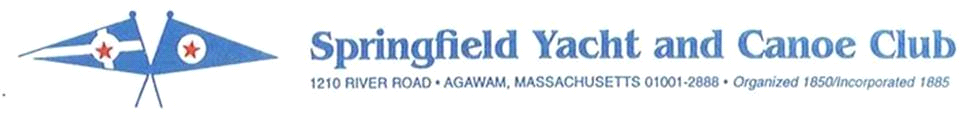 